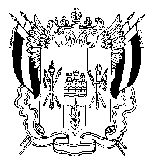 ТЕРРИТОРИАЛЬНАЯ ИЗБИРАТЕЛЬНАЯ КОМИССИЯРОДИОНОВО-НЕСВЕТАЙСКОГО РАЙОНАРОСТОВСКОЙ ОБЛАСТИПОСТАНОВЛЕНИЕ24  сентября  2021  г.                                                                                     № 29-4сл. Родионово-НесветайскаяВ соответствии с частью 3 статьи 69 Областного закона от 12.05.2016 № 525-ЗС «О выборах и референдумах в Ростовской области», на основании  данных первых экземпляров протоколов Территориальной избирательной комиссии Родионово-Несветайского района Ростовской области о результатах выборов депутатов Собрания депутатов Кутейниковского сельского поселения пятого созыва по многомандатным  избирательным округам,Территориальная избирательная комиссия Родионово-Несветайского района Ростовской области ПОСТАНОВЛЯЕТ:1. Установить, что в результате выборов Собрания депутатов Кутейниковского  сельского поселения пятого созыва 19 сентября 2021 года в Собрание депутатов Кутейниковского сельского поселения избрано 10 депутатов:1. Будченко Александр Николаевич.2. Дудниченко Татьяна Ивановна.3. Кацупеев Николай Васильевич.4. Кириленко Алексей Алексеевич.5. Костин Сергей Владимирович.6.Лапочкин Юрий Александрович.7. Нагибин Евгений Геннадьевич.8. Червоненко Ирина Григорьевна.9. Щабельский Владимир Дмитриевич.10. Юдин Максим Алексеевич.	2. Опубликовать настоящее постановление в общественно-политической газете «Родионово-Несветайский Вестник» и разместить на сайте Территориальной избирательной комиссии Родионово-Несветайского района Ростовской области в информационно-телекоммуникационной сети «Интернет».3. Контроль за исполнением настоящего постановления возложить 
на секретаря Территориальной избирательной комиссии Родионово-Несветайского района Ростовской области Горшкову Л.А.Председатель комиссии				               М.В.Золотухина	Секретарь комиссии	                                                    Л.А.ГоршковаОб общих результатах выборов депутатов  Собрания депутатов Кутейниковского сельского поселения пятого созыва